面试备考·及早知晓对刚走出笔试考场的你来说，接下来要面对的将是更加残酷和严峻的面试考验，华图事业单位忻州分校就带你细观面试，为你制定适合有效的面试攻略。全景面试一、结构化面试的基本形式结构化面试对整个面试的实施、提问方式、时间、评分标准等过程因素都有严格的规定，这些因素在面试前应当经过相当完整的设计，不得随意变动。结构化面试具有内容确定、程序严格、评分统一、形式活而不乱等特点。一般情况5-9名考官，考生随机抽签决定面试顺序，按照固定的流程回答固定的2-3道题目，考官现场打分。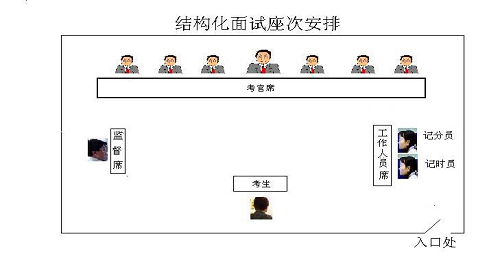 二、结构化面试测评要素综合分析能力：思路清晰，富有条理；分析问题全面、透彻、客观；把握问题的实质，抓住问题的主要方面。言语表达能力：以言语的形式，针对不同的听众采用不同的方式、风格，将自己的思想、观点，清晰明确地表达出来，并试图让听众接受的过程。应变能力：在有压力的情境下，思考、解决问题时能够迅速而灵巧地转移角度、随机应变、触类旁通，做出正确的判断和处理。计划、组织、协调能力：对自己、他人、部门的活动做出计划、安排日程、调配资源，并对冲突各方的利益根据一定的标准进行协调。人际交往的意识与技巧：建立和维持自己与他人、团体的关系，这些关系是有目的的、与工作相关的，包括与他人的沟通，以及组织中的服从、合作、协调、指导、监督活动。自我情绪控制：在受到较强刺激或处于不利的情境中时，能保持自己情绪的稳定，并约束自己行为反应的能力(主要根据面试当时考生对一定问题的反应，预测考生在日常生活中的表现)。求职动机与拟任职位的匹配性：求职动机是指在一定需要的刺激下直接推动个体进行求职活动以达到求职目的的内部心理活动；个人的求职目的与拟任职位所能提供的条件相一致时，个体胜任该职位工作并稳定地从事该工作的可能性较大。举止仪表：考生外在的穿着打扮和言行举止表现。三、面试基本流程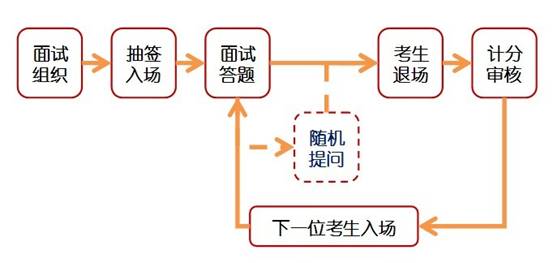 四、结构化面试基本题型对于各测评要素的考查，通常采取以下几种题型：自我认知与拟任职位匹配类、组织管理类、人际沟通类、综合分析类、以及其他类，主要包括漫画类、名言警句类、连词成句类、演讲类等题型，此类题型更多地侧重于考查考生的临场反应能力以及语言组织能力。答题思路结构化面试的题型不外乎五类，通过解读遵义事业单位面试考试的历年真题，我们分别对这几类试题的解题思路做一个总体的梳理：一、组织管理类组织管理类试题要求考生计划、组织一次活动，来考查计划、组织、协调能力。近年来这类试题的考查点越来越细化，注重考生的实际工作能力。对于组织管理类的题型，总体的答题思路有三个：第一，要有始有终。按照准备、组织、协调、控制、总结的步骤依次进行计划和安排。       第二，要全面考虑，将人、财、物、地、时等活动要素考虑到位。在此须牢牢把握，一定要把对人的安排放在首位。第三，要把自己放在活动情境中去考虑。在答题时要凸显该类活动的特点，杜绝套路化。总体说来，考生必须从题目设问出发，把自己放在特定的活动情境中，具体来进行分析，做出有特色、有针对性的安排，这样才能避免模板化，取得高分数。二、应急应变类在回答这类试题时，一是要注意心理的稳定性，迅速分析情况，积极思考相应对策，提出恰当的措施。二是要注意身份定位，身临其境，将自己置身于题中设定的情境中。三是要扩宽思维，多提对策。三、综合分析类对于综合分析类的问题，首先要进行定位。对性质的定位指的是判断题目中的现象是积极类的、消极类的还是辩证类的，对知识点进行定位是指迅速判断题目所反映的问题是属于政治、经济、文化、还是民生，是与我们党和政府的哪些大政方针相关，主要参考依据十九大报告全文、2017年政府工作报告等。定位之后，要具体分析问题，分析问题的思维一定要发散，包括对问题所产生的原因、影响、对策等进行分析。综合分析题答题时要有三度，即广度、高度、深度，从事业单位的立场出发来考虑社会问题，多角度分析社会热点，从政府的高度出发来提出对策，解决问题。同时，在答题时要注意逻辑顺序要清晰，层次分明，重点突出，而不是想到哪里说哪里，胡子眉毛一把抓。四、人际沟通类对于人际沟通类的题型，一个总体的思路就是遇到困难和挫折多在自己身上找问题，不从别人那里挑毛病。人际沟通类的考题按照题目中所设定的场景，考查考生处理与如下几类人群打交道的能力：五、自我认知类对自我认知与职位匹配类试题，有三种主要类型：第一类是直接提问类。要注意自己的答案一定要与事业单位的职位要求相匹配，要重点挖掘自己的优点，这些优点反映在自己的学习经历、工作经历、个性特点上，强调自己所具有的这些特点恰恰就是自己的这一职位所需要的。第二类是间接提问类，要注意一定要挖掘自己所回答的内容符合所报职位的要求。第三类是压力型。通过给考生施加压力的提问来考查考生的应变能力。比如：“你的专业似乎和我们的要求有一定距离，请你谈谈你的看法。”对这类的题要保持冷静淡定，既要承认自己离理想状态还存在差距，又要尽量说服考官自己在所报考职位上具有的优势。总之，“万变不离其宗”，只要深入理解事业单位面试的测评要素，熟练掌握各类题型的解题思路，定能以不变应万变，不论考试形式出何“新招”，也一定能应对自如。相信有了充分的准备，考生必然能够胸有成竹地走入面试考场，拿到一个满意的分数，最终走上理想的工作岗位。事业单位面试题目（8分钟）1.习近平总书记说，广大青年要树立远大的理想信念，谈谈你的看法。【试题类别】综合分析观点类试题【考查要素】综合分析能力【思路点拨】揭示其内在道理、论述其现实意义，结合自身谈践行【参考答案】习近平总书要求青年人树立远大的理想，是要告诫青年人要有理想，要有信仰，更要求真务实，身体力行，扎扎实实地从点滴的实事做起，一步一个脚印地向前迈进。作为一个年轻人，我们要立大志，立长志！有句俗语说的好“仰望星空，脚踏实地！”跟习总书记的话是一脉相承的，对于青年人来说，是告诫我们要有坚定的理想信念，但是宏图大志，归根结底要靠“脚踏实地”的勤勤恳恳来完成。只有心怀远大，才能找到人生中为之奋斗的事业；而只有在脚踏实地中，我们才能一步一步接近理想。具体来说，我们应该做到：第一，我们要有以天下为己任的气魄。做到“国事、家事、天下事事事关心”，“天下兴亡匹夫有责”，青年是人生成长的重要阶段，我们理当心胸开阔，立大志、许大愿，把个人的小我融入到实现人类自由而全面发展的大我之中。只有树立远大理想，才能激励我们这一代青年勇敢肩负起时代赋予的历史使命，努力成为对国家和人民有用的栋梁之才，无愧于时代、无愧于人生。第二，坚定的理想信念能帮助我们自觉抵制歪风邪气，年轻的公务员要树立为人民服务的理想信念，树立正确的人生、观价值，时刻践行社会主义核心价值观，这样就能自觉“将权力关进制度的笼子”，只有这样整个公务员队伍才能履行好人民赋予我们的权力。第三，“空谈误国、事干兴邦”。光树立远大的理想，树立坚定的信念是不够的，还要脚踏实际的去践行，我们才能到达理想的彼岸。理想无疑是美好的，但通向理想的道路却崎岖而漫长，犹如光荣的桂冠总是用荆棘编织而成的。如果一个人不脚踏实地、一步一个脚印，那他的理想终究如海市蜃楼可望而不可及。脚踏实地的作风，是成就一切事业的基础。最后，我们要以实际行动投身到基层一线，把理想植根于现实的沃土。通过在基层真切地了解群众的所想所盼，发挥所学在基层解决单位的实际问题，当代青年才能快速成长成熟起来，在基层舞台上创先争优、建功立业，走出实现人生价值的第一步。作为即将走向工作岗位的年轻人，我会积极践行新总书记的告诫，时刻铭记自己的使命，树立远大的理想，立足本职工作，脚踏实地，不断进取，更好的为人民服务。2.单位计划学习十八届五中全会精神，让你组织一个研讨会，请问你怎么组织。【试题类别】组织管理类试题【考查要素】计划能力、组织能力、协调能力【思路点拨】重点点明五中全会精神，按事前、事中、事后的逻辑顺序回答【参考答案】五中全会的召开，主要讨论“十三五规划”的建议，规划紧围绕“2020年全面建成小康社会”的奋斗目标来制定，继续强调“发展是第一要务”，经济、政治、文化、社会、生态、党建全面推进。以发展理念转变引领发展方式转变，以发展方式转变推动发展质量和效益提升。为人民，促经济，转职能，法治化，深化开放和从严治党。这些都要求要准确把握战略机遇期内涵的深刻变化，更加有效地应对各种风险和挑战，在改革开放以来打下的坚实基础上，坚定信心，锐意进取，奋发有为，继续集中力量把自己的事情办好，不断开拓发展新境界。单位让我负责学习五中全会的精神研讨会，有利于今后工作的开展，我将从以下几方面展开：在研讨会开始前：要首先明确研讨会的主题与制定研讨内容。我会深刻理解五中全会的精神，查找相关的资料和文件，用电话、邮件和其他方式了解各单位和相关人员对此次研讨会的建议和意见。整理出共性和典型问题，草拟出研讨会的主题、内容等。其次，向领导汇报请示，在听取领导建议后，着手研讨会通知撰写：内容包括研讨会的主题、研讨内容、参会时间地点、主讲人员、参会人员、参会费用、研讨会形式、食宿安排、注意事项等。通知撰写完毕之后报领导批准，并下发会议通知。再次，准备好研讨会材料和文件，根据参会人数准备相应的资料份数。布置会议会场，包括会场横幅、音响设备、主讲人台座等。最后，组成一个研讨会专门小组，包括后勤组、会务组、接待组等，明确分工，落实任务，确保研讨会的顺利召开。在研讨会开展的过程中，注意积极协调各小组之间的联络，保证每个人分工明确，各司其职，可采用丰富多彩的形式，让大家畅所欲言，提高参会人员的积极性，但是要维持会场纪律，遇到突发情况第一时间解决，保障研讨会的有条不紊，顺利进行。研讨会结束后，请全体参会人员写关于“五中全会精神”的思想汇报，在今后的工作中监督大家是否真正将精神学习到位，如果取得良好效果，要形成长效机制，定期开展这种研讨会，提高单位的凝聚力，提高单位的工作效率，真正贯彻落实五中全会精神。事业单位面试题目（8分钟）1.谈一谈对创新的理解。【试题类别】综合分析观点类试题【考查要素】综合分析能力【思路点拨】解释创新的现实意义，举例说明创新的重要性，结合自身谈启示。【参考答案】创新是一个民族进步的灵魂，创新是人类特有的认识能力和实践能力，是人类主观能动性的高级表现形式，是推动民族进步和社会发展的不竭动力。创新在经济，商业，技术，社会学以及建筑学这些领域的研究中有着举足轻重的分量。一个民族要想走在时代前列，就一刻也不能没有理论思维，一刻也不能停止理论创新。作为我们国家的执政党，执政理论需要创新，对于一个企业，要想发展必须创新，作为一个人，要想为社会所接纳新，也应从工作还是从生活方面进行创新。我们党和国家的发展历程充分证明了创新的重要性，在上世纪80年代，我们首创中国特色的社会主义道路，提出社会主义市场经济体制，开始以经济建设为中心，实行改革开放；提出一国两制方针等等，正是由于这些创新的努力，我国才取得了如今的巨大成就。与时俱进，党和政府又提出了建设“创新型国家的”伟大战略，自主创新、重点跨越、支撑发展、引领未来是今后的奋斗方向。创新是要创造出前人所没有的，那么创新的过程也是一种实践的过程，“空谈误国，事干兴邦”，作为一名即将走向工作岗位的年轻人，我们要积极响应国家政策，从自身做起进行创新：首先要有勇于实践的精神。在前人没有走过的道路上探索，可想而知会遇到这样或那样的困难。在前人没有走过的道路上探索，可想而知会遇到这样或那样的困难。面前是荆棘丛现，如果没有披荆斩棘的闯劲，那么年青人的创新责任无从实现。其次，不怕犯错误，知错就改，不断总结经验和教训。在创新的过程中，我们要养成勤于思考的习惯，遇到问题充分酝酿、多方求教、理性思考，尽量做到不麻痹、不武断；即使是这样我们也还有可能犯一些错误，但是我们终归不能因为怕犯错误而放弃创新。在犯错误的时候，我们要虚心听取别人的意见，认真总结，及时纠正。最后，要发挥集体智慧。个人的力量总是有限的，在创新实践过程中，我们青年要避免个人英雄主义，要充分调动大家的积极性和创造性，集思广益，形成强大的智慧合力要视野宽阔，深入思考，为单位建言献策。用创新的方法和思维为单位贡献自己的力量。2.如果你面试成功，你将如何适应新的工作，新的岗位。【试题类别】自我认知与岗位匹配类试题【考查要素】考察考生对自身的定位与所报考岗位的理解及适应能力【思路点拨】点明自身优点，与岗位的契合，就今后的工作从思想、态度、能力、为人处世等等方面展开阐述。【参考答案】如果我有幸面试成功，首先面临的是一个角色上的巨大转变，由以前的普通群众转变为服务群众的工作人员，职责更重、工作内容更多更灵活、工作环境更复杂多变、对个人能力素质的要求更高。这种角色上的重大转变要求我必须在今后工作中预先有一个全面的规划，所谓“凡事预则立不预则废”，我准备从以下几个方面去规划今后的工作：第一，在思想认识方面，我需要明确作为一名万荣县基层工作人员必须确立起为人民服务的崇高宗旨，在心理上加深作为国家工作人员必须树立的世界观、人生观和价值观，争取做到时时刻刻从群众利益出发，争取做一个政治素质过硬、作风硬朗、负责任的工作人员。第二，在态度方面，我要拥有一种阳光心态。在今后的公务员工作中可能遇到各式各样的问题和压力，我需要保持冷静的心态、清晰的头脑，要主动接受他人的质疑与不满，勇于面对困难和问题，并用积极、阳光、上进的心态来加以解决。第三，在工作方面，我应该用较短的时间来熟悉和适应新的工作环境，熟悉自身工作职责、工作流程、工作内容，明确工作岗位的各项要求，了解相关部门和周围同事的工作，树立正确的工作作风，努力做好本职工作，找出自身的不足之处，不断地向老同事学习，向领导请教，配合好同事的工作，树立成为业务骨干的远大目标第四，在为人处事方面，我要戒骄戒躁，与同事多多交流沟通，尽快融入到这个集体当中，发挥自己的能力，为单位作出自己的贡献。第五，在学习方面，作为一个新进的工作人员，必须秉承谦虚谨慎的学习态度开展工作。我会加强学习，不断加强自身理论学习和积攒实践经验。在充满热情、努力工作的同时，还必须讲究工作的方式方法，在工作中多多向领导求帮、向有经验的老同志求教、向书本求真知、向实践求检验，通过多个渠道，锻炼自己的各方面能力，在“苦干”的同时实现“巧干”，以提升工作效率，不辜负群众、领导和同事对自己的期望。总之，在今后的工作中，我一定尽快融入新的工作环境之中，促进和谐人际关系形成，通过多种方式综合提高自己的各方面能力，坚持从群众中来到群众中去的工作方法，把群众最关心、最直接、最现实的利益问题作为自己工作的出发点和落脚点。争取在今后做一个让领导放心、群众满意的工作人员，以更好的为领导解忧，更多更好的为群众服务。2016年9月3日全天山西省事业单位面试真题10分钟两道1.居民要在政府的公共场地活动，有人说影响办公，有人说节约资源，你怎么看？【试题类别】社会现象【考查要素】考察考生分析问题、发现问题、解决问题的能力【参考解析】随着物质生活水平的提高，人们对精神层次的需求也在不断加强，所以在很多的广场有诸如广场舞等集体活动，有的城市因为场地有限，不少老百姓在选择集体活动的地点的时候不得不去政府的公共场合，这一现象我们不能一概而论，应该分情况看待：首先，这一举动确实存在一些值得理解的地方。第一，既然是公共场地，那就应该用来公用，而不是政府自己的“私有财产”；另外对于这样的公共场地政府能够将其利用起来也不乏一件好事，毕竟现在土地资源如此紧张，将现有资源重新整合用作为百姓公共活动也是一件利国利民的善举；最重要的是，这样的行为才是真正体现“人民当家做主”的历史地位，从政府对老百姓这一行为的理解来看，我们看到了政府对于“权力”的让渡，看到了政府总管理型向服务型转变的一种态度，所以说从这几个角度来看应该点赞。但是，我们也应该考虑到，大量的群众围在政府公共用地上进行集体活动是不是也有些不合适的地方，第一个就是安全的隐患，既包括群众之间是否可能引发“抢地”行为，也可能导致政府和群众的用地矛盾；再者这样的集体活动会不会影响政府的正常办公？这些疑问都有待解决。所以要想能够真正满足老百姓精神文化的需求，我觉得从根本上政府应该多规划一些公园等建筑，只有这样才能解决用地矛盾：首先，对于老城区的一些现有的公园进行扩建、改建，除了一些运动器材之外也应该留足一定的空地，满足老百姓集体活动之用途。其次，在进行新城规划的时候，必须将这一用地纳入建设当中，对于房地产开发商也可以根据开盘规模要求新建空地用作文化交流。最后，政府公共场地出台公用指南，在保障政府办公的前提下，限时、限地地支持老百姓的活动。只有多想办法、多出主意，相信总归是可以满足老百姓日益增长的用地需求的。2.开一个农机信息推广培训会，你如何组织？【试题类别】组织管理【考查要素】考察考生计划能力、组织能力、协调能力【参考解析】组织农机信息推广培训会，旨在加强农民朋友对于农机信息的了解，提升信息的公开透明度，所以我觉得意义重大，对于这个活动，我从一下几方面着手：首先，我会抽调单位的一些年轻人组成这次的宣传团队，召开筹备会议，确定本次宣传的若干细节，就此向领导请示获得首肯之后，着手实施。其次，在实施过程中，团队之间分工协作、各司其职，具体而言：联络组负责邀请这次培训会的成员，包括农民朋友、专家、媒体，向他们发出邀请函并且确定参加名单；后勤组根据参加的名单采购所需的物资、确定培训的讲义、联系食宿等事宜；在培训开始以后，教务组负责对老师、农民朋友进行后勤的服务和督导工作，确保培训工作按部就班进行；培训结束之后根据需求适当对这次参培人员进行考核以确保培训效果，最后这一期的全体成员合影留念。再者，培训结束之后，我会带领团队做好善后工作，并且向领导做好工作汇报。通过这次信息的培训，我觉得最大的收获来自于团队的向心力和凝聚力，俗话说，单丝不成线、独木不成林、滴水不成河，唯有团结一心，心往一处想、劲往一处使，才能够创造出最大的价值。2015年7月16日（上午）山西省事业单位面试真题1.上面千条线，下面一根针，结合三支一扶岗位谈谈你的看法。【试题类别】综合分析观点类【考查要素】主要是考察学生透过现象看本质的能力【思路点拨】综合分析观点类的题型是近年来面试考试必考的题型。对于这种题型，学生在答题的时候应紧紧把握我们的思路，“就话论话—就话论理—就话论人”。在观点类的题型中，对于抽象的语言解释成自己的话这一步是比较难得。“上面千条线，下面一根针”指的是政策有很多，关键是作为基层干部应该把政策执行贯彻到底。【参考答案】上面千条线，下面一根针。对于这句话我是这样理解的，上级是决策的制定者，是顶层设计的实施者，而下级是方案的执行者，要用手上这根针一丝不差地执行好上级制定的相关政策和规定。结合三支一扶的岗位，这句话对我工作的启示，主要有以下几个层面：一、要认清自己工作的性质。作为一名基层工作者，做得更多的是执行和贯彻上级的精神，要把这种踏踏实实做事的务实精神贯穿到自己工作的方方面面，要为百姓干实事、做好事。二、要知道自己工作的重要性。一根线只有用针穿上，逢进衣服上和被子上才算这根线才算是真正发挥出了自己的作用，我们要清楚上级的指示和精神传达下来，只有我们这些执行者不打折扣地执行贯彻下去了，才能体现政策的惠民、亲民，老百姓才能真正得到实惠，我们的价值也才能得到真正的体现。三、要不断提升自己的工作效率。基层是最贴近人民群众的，是与老百姓打交道最多的地方。基层的工作经常又是繁重的，我们常常要身兼多职，各种工作千头万绪。因此，我们要当好这根针，练好穿针引线的本领，提升工作的效率，在有限的时间里多为群众解决问题，多为百姓办好事。在今后的工作中，我会把这句话带给我的启示更好地应用到我的实际工作中去，发挥自己的主观能动性，调动自己的积极性，争取做一名组织放心、百姓满意的基层工作人员，在平凡的岗位上做出不平凡的成绩。2.村里杏果滞销，领导让你去处理，你怎么办？【试题类别】应急应变【考查要素】主要是考察学生应变应变能力【思路点拨】应急应变这种题型主要是考察学生在短时间内处理问题的能力，这种题型对于学生来说很尴尬，考生在答面试题的时候要学会把平面的文字转化成立体的图面，应急应变的题型的思路是“分析情况—确定任务—解决问题—总结提升”，考生在答题时应紧紧围绕这个思路展开，对于这道应变题，主要是层层假设法，由易到难。【参考答案】首先，我会立即进行调查分析，摸清村里杏果发生滞销的根本原因。根据调查结果，采取相应措施进行解决。如果是因为销路的问题，前来收购的商贩不多，我会与大家一起想办法打开销路，打听附近果品市场的行情，扩展销售杏果的渠道，联系相关人员寻找市场并结合互联网工具，尽快解决村里杏果的销路问题。如果是因为杏果的品质问题，由于不符合相关收购的规格导致价格上不去，果农不愿意出售。我会与相关的专业技术人员以及村里的种植大户进行研究商讨，看能否在其他渠道解决村里的杏果出售的问题，比如联系一些水果深加工的企业，能否以果农能够接受的价格收购村里的杏果，避免果农遭受损失。在今后，要建议村里技术站的专业人员向果农推荐种植品质更优，经济效益更高的品种，并向相关部门申请加大对于优质品种果树的推广力度，为种植先进品种的果农争取更多的惠农政策，提高村民改良果树品种的积极性，使村里的杏果能够产生更大的经济效益。2015年7月16日（下午）山西省事业单位面试真题1、2013年李克强总理提出将“互联网”深入基层，你做为一名基层工作人员，如何将互联网深入农村开展？【试题类别】综合分析之现象类试题【考查要素】综合分析能力【思路点拨】综合分析题是公务员面试中的一种重要题型，它通过考察考生对社会热点现象的理解、分析、处理的能力，来了解考生是否具备了公职人员所应具备的分析问题、解决问题的能力。语言准确、思路清晰。【参考答案】网络的普及，给人们的生活带来了极大的便利，尤其是资源信息的共享，能让很多产品服务通过网络冲破距离的藩篱，促进经济的发展，对于农村，农产品丰富，并且质优价廉，近几年由于苦于没有销路，农民的收入一直没有提高，如果在农村地区也引进互联网，既能让农民足不出户就能了解市场发展动向，也能让外界了解农村地区的产品。达到双向共赢的效果。要让农民更好的接受互联网，还是需要做好基础知识的传授，硬件的配套，后期的培训等等。首先，提高农民对互联网的操作能力。现阶段的农民对互联网还认识不够，基础操作更是一张白纸，可以以村为单位进行基础知识的培训，并通过考核奖励的方式提高农民学习的积极性。其次，电脑硬件的配备。农村地区经济相对也比较薄弱，政府可以通过补贴等形式让农民能够买得起电脑，装的起电脑，在网络方面也可以优惠的方式降低农民上网的费用。最后，后期市场的分析。如何在电脑上分析市场走向，如何推销自身的品牌，这些技能，也需要后期在技术人员的支持下不断的向农民传授。互联网给人们带来了便利，希望通过互联网下乡活动真正的让互联网普及社会的各个角落。2、小李负责对农民进行“有机蔬菜”培训，但是村民对此并不看好，如果你是小李，怎么办？【试题类别】人际沟通类试题【考查要素】沟通的有效性和沟通方法的得当性【思路点拨】分析村民不看好的原因，针对原因题对策【参考答案】进行“有机蔬菜”的培训，初衷不是让每一位农民都种有机蔬菜，只是让农民掌握一门技术，让一部分农民以此作为谋生手段。村民的不看好，可能对此次培训有误解，也可能是对我培训的方法和内容不理解，认为培训本身的并没有效果。不管什么样的原因，我还是会先了解情况，再做后期的补救。首先，我会对此次培训目的详细给村民进行讲解。让村民明确培训意图，如果没有兴趣的可以不参加培训，同时，对于村民的培训意愿我也会进行收集，及时向领导进行汇报，这样可以在后期能让单位组织相关的培训，满足农民多元化的要求。其次，对于讲解的内容和方式，我会尽量符合村民的思维，用村民经常见到的事物进行举例，争取能通俗易懂的让村民掌握“有机蔬菜”的种植技巧，在讲解的过程中，增加与村民的互动环节，能让村民参与到课程中，同时也能提高村民的积极性。最后，做好后期的跟踪服务。与种植有机蔬菜的村民保持沟通，在他们种植的过程中，一边实地巩固所学知识，一边让他们在实际操作中，学会分析。同时也能帮助村民解决出现的问题。方法总比困难多，遇到问题要力争去解决。2015年8月1日（上午）山西省事业单位面试真题1、对于高速公路收费有两种声音，一种说发是高速公路应该收费，另一种说法是高速公路不应该收费，你怎么看？【试题类别】综合分析之现象类试题【考查要素】综合分析能力【思路点拨】综合分析题是公务员面试中的一种重要题型，它通过考察考生对社会热点现象的理解、分析、处理的能力，来了解考生是否具备了公职人员所应具备的分析问题、解决问题的能力。考生在回答此题时不要盲目，应当快速抓取关键词“高速公路”“两种声音”“收费”，通过对关键词的提取把握题目的重点，从而准确的切入题目尽快思考；同时要注意，组织的语言要准确、思路要完整，并且符合主流价值观。【参考答案】高速公路的建设根本初衷在于缓解交通阻塞的压力、节省运营的时间成本、提高社会经济效益。随着经济社会的快速发展、国家公路网的逐步连线成网以及国家财税体制改革的推进，从我国的国情出发，我国公路交通基础设施的发展，特别是新建公路的发展，仍然需要坚持收费高速公路政策。但是收费是否合理有待于我们进一步探讨。一、高速公路实施收费制度体现了社会的公平合理性。如果高速公路免费使用，高速公路只能由政府投资建设，而政府的投资资金只能来源于财政收入，高速公路从规划、建设到养护、运营的费用，等于全体纳税人承担。但是高速公路建成以后并不是每一个纳税人都可以平等的享受高速公路所提供的的通行服务 ，“用路者付费”原则从一定程度上确保了社会公平合理性。二、高速公路实施收费制度能够确保资源配置效率。不实行收费制度，那么通行者自然将偏向使用高速公路，这就容易使高速公路的车流量查过其合理的容量，发生拥挤现象。这时每加入一个使用者，都会使其他使用者的车速下降，出行时间增加，产生外部成本，从而影响资源配置效率。三、高速公路进行收费有利于缓解我国高速公路建设资金严重短缺问题，利于我国高速公路的发展需要，又有利于促进整个社会的经济效益的实现。但是我国高速公路收费目前存在类型多、标准不一、费用偏高等普遍问题，这与高速公路成本高低密切相关。一、高速公路建设成本失控。一方面各项目单位为了保证资金的充足，背上了沉重的利息负担。另一方面机构过于庞大，经费过多加大了建设成本。二、高速公路经营权转让价格过高。评估机构评估结果偏离其评估价值。经营年限随意扩大，增大了使用者的负担。三、高速公路企业经营成本。高速公路收费技术和设施的不完善，需要通过大量的人力进行人工收费，大大增加了高速公路的管理成本。为了完善高速公路建设成本，应该从多方面考虑。一、科学预测资金需要，合理安排银行借款。项目法人单位财务负责人应结合工程进度，对资金需求量做出准确预测。二、建立高速公路经营成本监测系统。对运营成本进行适时监测和分析，定期公开经营管理成本。三、完善监督机制。实行全方位、全过程的咨询和监理。四、利用区际竞争论诱使企业减低成本。引入竞争机制。充分考虑对国家财力的需求与可能，以及国家鼓励社会资本投资交通基础设施的政策导向，高速公路仍需收费政策。2、单位组织一次给值班路警“送清凉”活动，你选择如何应付？你认为重点是什么？【试题类别】组织管理类【考查要素】计划组织能力【思路点拨】组织管理通过建立组织结构，规定职务或职位，明确责权关系，以使组织中的成员互相协作配合、共同劳动，有效实现组织目标的过程。考察的是考生对于对自己、他人、部门的各项活动做出计划，合理高效地安排时间和相关资源。组织管理也是公务员面试中经常考到的一类题目。考生在回答此类题目时应该先理顺思路，不要盲目答题。一般回答这类型题目我们按照要素思考，流程来作答。而此题目着重问我们“重点”是什么，活动形式题目的重点一般都是如何保证献爱心落实到位，所以此题的入手点即从各个环节努力做到使活动顺利进行。【参考答案】路警为保障全市交通秩序、市民出行安全作出了积极贡献。正是因为他们的默默付出，城市更加畅通，出行更加快捷。高温天气到来，表示对他们的关心与关爱，一年一度的送清凉活动启动，我会妥善安排本次活动所需的人力、物力和财力，为了确保活动高质高效，我认为重点如下：第一，我会根据领导的指示，明确此次活动的目的，做好调研的前期准备工作。我会先向领导和组织过送清凉活动的同事进行请教学习，询问活动中应该注意的事项，同时对送清凉活动范围内的路警数量、值班时间、值班地点、需要的物质等情况进行摸底调查，弄清大致情况。第二，在本单位通过宣传确定参加此次送清凉活动的工作人员，并将工作组划分为物质保障组、联系组、后勤组等各个工作小组，明确个人工作职责与工作重点，并确定各个工作小组的负责人。同时召开工作会议确定送清凉的方案，方案包括活动的时间、地点、相关物资以及财政预算。将形成的方案交予领导审批，以查漏补缺。第三，确定送清凉活动的具体物品。一、药品，购买板蓝根、霍香正气水、四季平安油、驱风油等夏季防暑药品；二、饮品，购买矿泉水、凉茶、绿豆汤、酸梅汤等消暑饮品；三、用品，准备遮阳伞等遮阳用具。确保送清凉物品数量的充足供应和运送物资车辆的合理调配。第四，严格按照方案进行落实，与各个部门小组保持沟通，随时掌握工作进展以协调工作，及时向领导和各个组织单位传递信息，以便和各个小组及时根据情况提出意见并做出调整；对活动中突发事件进行及时处理，在活动中遇到物品供应不足和车辆调配不合理等问题进行及时解决。第五，活动结束后应该对值班路警做满意度回访，根据意见为以后活动提供调整。同时将此次活动写成报告，呈报领导。2015年8月2日（上午）山西省事业单位面试真题1、先做人后做事，对于这句话你怎么看？【试题类别】综合分析之观点类试题【考查要素】综合分析能力【思路点拨】综合分析题是公务员面试中的一种重要题型，它通过考察考生对观点的理解、分析、处理的能力，来了解考生是否具备了公职人员所应具备的分析问题、解决问题的能力。考生在回答此题时不要盲目，应当快速抓取关键词“先做人”“后做事”“，通过对关键词的提取把握题目的重点，一“先”和一“后”的关系，从而准确的切入题目尽快思考；同时要注意，组织的语言要准确、思路要完整，并且符合主流价值观。【参考答案】所谓事在人为，人和事作为主体和客体，从根本上是不可分割的，人是事的灵魂，事是人的诠释。因此，做人和做事既是分立的，也是统一的，究其根本，做事即做人。人和事可以用形影来比喻，身正不怕影子歪，人和事的问题实质上归咎于怎么做，所以要先做人后做事。首先，做人要有好的品质，有人说，去西天取经的为什么不是别人而是唐僧，答案只是一个德字。一个人哪怕你再有能力，如果缺少了德行，是不会受到他人的尊重的。决定成功的除了德行，还要有博大的胸襟，做人要时刻保持一颗谦虚的心，能够看到自己的不走，只有这样才能进步。同事，要懂得知足常乐，知足并不是满足于现状，而是保持积极、乐观的一种心态，人生就是对自己一次次的超越，哪怕超越只有一小步，知足就是用乐观、自信的心态去实现人生的理想。如果一个人活在埋怨与嫉妒里，在双重折磨中，自己不但要忍受内心强加给的痛苦，还会因为埋怨和嫉妒丧失信心，做一些违背常理的事情，最终导致失去朋友、失去自我。每个人都有自己优秀的地方，我们需要做的是学习和享受别人的成功，而不是嫉妒，试着用一颗感恩的心去面对生活，用最美丽的语言“微笑”去交流，美好就会在你的微笑中灼灼盛开。金钱是现实生活中不可或缺的物品，很多人为了钱，失去了善良本性，成为金钱的奴隶。古人云：“君子爱财取之有道。”金钱可以证明一个人的价值，但是，需从正道的获取，贪婪是罪恶的源泉。 另外，要不断的学习进取，“活到老学到老”是周恩来总理的一句名言，海瑞母亲教育海瑞：“不要学你父亲，你要好好读书，将来求取功名！”中华民族悠悠五千年的文明，是怎样一笔莫大的财富，我们又传承了多少？社会在进步，知识是提高自身内在素质的唯一方式。曾经和一位老师学习中国古代文学，经过半年的学习后，才知道老师是澳大利亚人，然而老师丰富的文化底蕴，让众多中国人汗颜，老师说：“不论多忙每晚一小时，坚持读书。”正是因为持之以恒的学习，才有了书香飘逸盈满怀。而诚信却是做人的根本，在琐碎的工作和生活中，错误是不可避免的，在讲信义的同时，要做一个勇于承认错误的人，看到自己的缺点，肯定别人的优点，鞭策了自己，鼓励的别人，最终学习了别人的优点，何乐而不为的事情为什么不去做呢？最后，要有好的性格并善于吃亏，是金子在哪里都会发光，低调做人高调做事，你才会具有不可战胜的力量。美丽是不会因为容貌、身材、衣着……而是一个积极的心态，一个聪明的人是不会让情绪左右自己的，现实很残酷，一句幽默的话，给别人快乐的理由，给自己改变局势的能力，怨天尤人解决不了任何问题，真正可以帮助你的人只有自己。老人常说：“吃亏是福。”一个福字蕴涵了多少道理，在你为别人着想的情况下，你才会获得回报，你会因为帮助别人而快乐。2、单位组织八一建军节慰问边防驻守官兵，你如何组织？【试题类别】综合分析之组织管理试题【考查要素】计划组织能力【思路点拨】组织管理通过建立组织结构，规定职务或职位，明确责权关系，以使组织中的成员互相协作配合、共同劳动，有效实现组织目标的过程。考察的是考生对于对自己、他人、部门的各项活动做出计划，合理高效地安排时间和相关资源。组织管理也是公务员面试中经常考到的一类题目。考生在回答此类题目时应该先理顺思路，不要盲目答题。一般回答这类型题目我们按照要素思考，流程来作答。【参考答案】边防官兵为了国家的安危，常年驻守在人迹罕至的地方，与寂寞孤独为伴，他们是最可爱的人。我单位组织八一建军节慰问边防驻守官兵，进一步增强全民国防意识，巩固军政军民团结的大好局面，同时，也丰富官兵业余文化生活。领导把这个任务交给我，一方面说明了领导相信我的能力，另一方面更是将这样的责任交给了我。我会尽力做好这件事。我会首先与领导进行沟通，领会领导意图，确定慰问边防官兵的形式、种类，人员，并根据内容制定相应的经费支出，汇报给领导，通过后，我会展开以下准备：一、征求慰问官兵的意见，搜集他们喜爱的食品或热爱的节目。二、提前确定参加慰问边防官兵与领导的时间，并将车辆确定，准备一台备用车辆三、提前将慰问礼品准备，确定所准备的节目，并提前组织人员进行排练四、将行程路线提前摸底，以防堵车，并查看天气预报，提前确定慰问场地，以免延误。五、在实施的过程中，为保证慰问活动按计划顺利开展，我会全程对慰问的进程进行监督，协调好各个组，各人员之间的关系，对出现的突发状况进行及时处理与调整，并及时向领导汇报调查的进展。最后，我会将此次活动的视频进行整理，剪辑，发送到我们单位的网页上，做好后期的宣传工作。2015年8月2日（上午）山西省事业单位面试真题：山西省第三地质工程勘察院1、有人说一个好汉三个帮，一个篱笆三个桩，也有人说一个和尚挑水喝，两个和尚抬水喝，三个和尚没水喝，谈谈你的看法。【试题类别】综合分析之现象类试题【考查要素】综合分析能力【思路点拨】综合分析题是公务员面试中的一种重要题型，它通过考察考生对社会热点现象的理解、分析、处理的能力，来了解考生是否具备了公职人员所应具备的分析问题、解决问题的能力。语言准确、思路清晰。【参考答案】题干中所述的观点旨在说明团结协作的重要性，任何一项工作都不可能孤立的完成，需要各个成员的相互配合。在实际的工作中，也会出现“三个和尚没水喝”的窘境，究其原因是：责任分工不明确，会使员工出现相互推诿的情况；其实最重要的还是服务意识不强，任何一项工作在为他人服务的同时也是在为自己服务，服务他人的同时也是在提高自身。要想避免这样的情况发生。首先，提高员工的责任意识。单位或者企业是为每一位员工提供一个发展提高的平台，公司发展的好，才能更好提供员工的发展机遇，二者相辅相成。责任意识的提高也需要有配套的惩罚措施，才能让员工提高警惕。其次，制定明确责任机制。每一项工作根据工作人员本身的特点进行分工，做到人尽其才的效果，责任到人的益处是能够明确分工，落实工作。最后，制定完善的奖惩机制。有赏有罚，在激励中让好的员工更加积极的去投入到工作中，对表现不好的员工运用惩罚提高他们的工作主动性。单丝不成线，独木难成林。一个人的力量是渺小的，但是在集体中的力量就是无限的，每一个人都应该注重团队的协作。2015年8月2日（下午）山西省事业单位面试真题1、有人说人应该在满足中获得幸福，人应该在不满足中获得动力，对此谈谈你的理解。【试题类别】综合分析之观点类【考查要素】综合分析能力【思路点拨】综合分析题是公务员面试中的一种重要题型，它通过考察考生对社会热点现象的理解、分析、处理的能力，来了解考生是否具备了公职人员所应具备的分析问题、解决问题的能力。语言准确、思路清晰。【参考答案】这两句话探讨的核心都与“知足”有关。由于阐发的角度不同，二者所持态度表面上稍有不停，不过思考之后就能发现，在寓意和内涵方面，二者则是殊途同归。有人说人应该在满足中获得幸福，意思就是人要懂得知足。知足是一种心态，是一种人生修养，正如《道德经》中提到，“祸莫大于不知足”。人要自知满足，不过分企求。例如，我们在与他人进行比较时，不要盲目的羡慕别人的成就，而对自己的成功不屑一顾。评价要从多角度、多方面展开，即结合自身实际，从物质、精神，横向、纵向等全面评价自己。正视自己的优点，并积发扬；遇到困难，无法前行，或者继续向前的条件不够成熟，成功把握不大时，不要一味盲目选择坚持，要停一下，做出总结，不断的完善自己，观察大局。但这并不是说我们就要停步不前，享乐主义会导致依赖心理，长期下去会丧失生存的基本技能知足只是暂时的一种平衡，正如题中后半句所说，人要在不知足中获得动力。当今社会瞬息万变，当下的成功，只能使我们从中体验到暂时的快乐，却不能给予我们人生的方向。不知足，是一种竞争的状态，努力把人生的追求和对社会的责任，转化为个人前进的动力。爱因斯坦爱因斯坦之所以能取得伟大的成就，主要是因为他的勤奋，是因为他符合时代要求，不断探索，敢于创新。一天二十四小时大部分都是在实验室度过的。经过多年的努力，爱因斯坦最终以“相对论”而闻名于世，造福后人。可见，进取精神，也体现在社会发展的需求上，更加强调了积极进取，永不满足的重要性。作为一名基层公务人员，生活上懂得知足，不追名逐利，全面的看待自己，我们身处行政层级的末端，为人民服务的前线，工作有着普遍的难与烦，一定要懂得积极态度所具备的力量，才能在平凡的岗位上实现为人民服务的价值追求。人民群众满意是对我们工作的最大肯定，随着人民群众物质和精神生活水平的不断提高，必然会对我的工作提出新的要求。因此，对待工作，我要与时俱进，不断学习，提高自身的综合素质。雷锋同志说过“人的生命是有限的，但是为人民服务的精神却是无限的，我要把有限的生命放在无限的为人民群众服务上”。不论何时，都要立足于人民，解决人民群众的问题，急人民之所急，想人民之所想。这样，真正实现在知足中感受幸福，在不知足中获取动力。2、领导让你办事，你办的挺好，领导表扬你，结果同事嫉妒，不高兴了，你怎么办？【试题类别】人际沟通类试题【考查要素】人际沟通能力，处理问题的能力【思路点拨】在人际沟通类的题目中，侧重于考察考生对于人际沟通原则的把握，即人际交往中的主动性、技巧性、准确性、适应性、原则性和灵活性。一要找出矛盾点；二要坚持阳光心态和主动行动的原则。【参考答案】良好的同事关系是开展工作的重要前提之一，同事之间团结协作、互敬互助的关系有助于营造一个和谐的工作氛围，更有助于工作的更好开展。对于题中存在的情况我会深入反思，找到原因，积极行动，尽快化解与同事之间的误会。首先，领导让我办事，我办得好，一方面说明了领导对我的认可，也说明我在办事方面有自己的优势。领导表扬我，同事不高兴，原因可能是我平时忙于工作，忽视同事关系的重要性，工作上和生活上缺乏合作意识。其次，同事不高兴也可能是同事家里有些事情没有解决，情绪不高，这也说明我对同事的生活关注不够。对此，我会通过以下几个方面进行改进：首先，此前工作虽然得到了领导的肯定，但不能就此满足，应该在以后的工作中多向领导请教、和同事交流、向书本学习、向实践求真知，勤学、勤问、勤思考，在实践中锻炼和完善自己。其次，注重同事关系的维护。充分肯定同事在我工作中的帮助，并且表示尊重和感谢，使同事能够充分感受到我的诚意，同时注意和同事之间的沟通，加强双方之间的了解也能够避免不必要的误会，这样必然能够得到同事更多善意的指点，真正实现团队成员的优势互补，共同进步。再次，工作之余，也要在生活方面给予领导和同事力所能及的帮助，有助于我们更好的开展工作。工作中出现以上情况是很正常的，与我个人而言，在以后的工作中要严格要求自己，做到积极主动向领导汇报工作，与同事合作沟通，积极营造和谐的工作氛围，提高团队整体效能。2015年9月19日山西省事业单位面试真题1.谈谈你对勤劳的理解。【试题类别】综合分析之观点类试题【考查要素】综合分析能力【思路点拨】综合分析题是公务员面试中的一种重要题型，它通过考察考生对某一句话或某一词的理解、分析、处理的能力，来了解考生是否具备了事业单位人员所应具备的分析问题、解决问题的能力。考生在回答此题时不要盲目，应当快速抓取关键词“勤劳”，通过对关键词的提取把握题目的重点，从而准确的切入题目尽快思考；同时要注意，组织的语言要准确、思路要完整，并且符合主流价值观。【参考答案】勤为无价宝，慎为护身符。凡事都要踏踏实实去做，不驰于空想，不骛于虚声，而惟以求真的态度作踏实的工夫。以此态度求学，则真理可明，以此态度做事，则功业可就。我国伟大的思想家、文学家、革命家鲁迅先生。当人们夸他是天才时，他却说“那有什么天才，我只是把别人喝咖啡的时间用在了工作上。”这说明他吃了苦，用了功，否则他不会取得的那么大的成就。于敏参与了科学家钱三强组织的氢弹技术理论探索。在中国核物理的几位开创者中，于敏是唯一一位没有留学背景的人。在氢弹的理论探索中，于敏几乎从一张白纸开始，依靠自己的勤劳，举一反三。克服重重困难，自主研发，解决了氢弹研制中的一系列基础问题。陈景润不懈努力攀登数学高峰。勤奋专研，终于向摘取“哥德巴赫猜想”这颗数学皇冠迈进了一大步。这丰硕的成果难道就因为他一生就有一颗聪明的头脑吗？事实不是这样的，即使是聪明绝顶的人，如果他朝朝暮暮，只躺在草地上，让微风吹着他的头两眼望着蓝天，成功永远不会落在他头上顶的。相反，一些人天赋极好，可他不勤奋，又能怎样呢？我们学过《伤仲永》这篇课文。仲永生五年，便可指物作诗立就，可算为天才！可因为父亲贪图小便宜，“不使学”带着他那点小聪明赚钱。最终“泯然众人矣”。伟大的成绩和辛勤劳动是成正比例的，有一分劳动就有一分收获，日积月累，从少到多，奇迹就可以创造出来。2.领导安排你和一个同你有矛盾同事，去完成大家都不想做的事情，你怎么办？【试题类别】人际沟通类【考查要素】复杂情景的适应性与沟通的有效性【思路点拨】人际沟通类题目主要是考察与人沟通能力，在回答这道题的过程中，要体现如何有效化解矛盾，并出色完成任务。【参考答案】领导安排我们一起工作，肯定有领导的道理。一方面，可能是这次工作需要发挥我们各自的特长，共同协作才能完成好工作；另一方面，也许是想让我们以这次工作机会为契机，改善我们之间的关系，化解我们之间的矛盾。因此，对领导的安排，我会绝对服从。
　　首先，对同事与我的矛盾，我会处以公心，而不会针锋相对，激化矛盾。我会第一时间找到我的同事，表明我的来意，放低姿态，和他推心置腹的进行交流，找到矛盾产生的原因，积极化解。如果是以前我的态度不好，处理问题比较极端，我会真诚的道歉，希望我们以后可以愉快合作，共同完成任务，同时表示自己会提高业务能力，承担更多的工作。然后，我会与同事制定此次任务的详细计划。先找出此次任务的重难点，在相互了解对方的特质后，按照能力和特长承担不同部分，这样才能发挥各自所长。同时，注意合作过程中的相互沟通，让对方了解自己的工作进展，以便双方进行及时调整。最后，在工作的过程中，对工作中出现的意见相左现象，我会根据工作的需要，首先反省自己，如果确实我考虑不周，我会听从同事的看法；如果同事错了，我会以适当的方式和他沟通；如果双方意见还是有分歧，我们会将我们的意见整理成文件，汇报给领导，等待领导的批示。
　　相信通过努力，我们一定会保质保量完成领导给予的任务，我和我的同事也会成为工作上的好搭档，生活中的好朋友。3不安全药品流向农村，你怎么看？【试题类别】综合分析之观点类试题【考查要素】综合分析能力【思路点拨】综合分析题是公务员面试中的一种重要题型，它通过考察考生对某一现象的理解，来了解考生是否具备了事业单位人员所应具备的分析问题、解决问题的能力。考生在回答此题时不要盲目，应当快速抓取关键词“药品”“农村”，通过对关键词的提取把握题目的重点，从而准确的切入题目。【参考答案】药品安全关系着百姓的生命安全和社会的和谐稳定。2014年政府工作报告提到：要用最严格的监管、最严厉的处罚、最严肃的问责，监管药品的安全。不安全药品流向农村，说明农村地区成为药品监管的薄弱环节，应及时采取相应的措施。我们虽然通过了史上最严的安全法，但是在落实方面仍然有很多不足，有很多深层次的问题还没有根本解决。有些生产者、流通者为了私利，不顾老百姓的安全，能够想出各种办法从事药品安全违法行为。我们要依法办事，要动员全社会的力量来监管，同时加大处罚力度，严肃问责机制。首先，政府加强安全法律建设和法制管理，尤其加大对广大农村地区的宣传。在农村地区建立并执行严格的药品安全监督责任追究制度。严肃查处药品安全监管工作中的失职、渎职行为。明确各部门分工和权责。建立分工负责与统一协调相结合的药品安全监管体系。加强监督队伍建设，深入到农村地区进行监督。规范农村的药品市场秩序。加强现有法律法规的惩罚力度，依法加强权力监督，实施对药品安全的有效保护。其次，加强对整个行业、企业、商家的宣传和教育，共同维护整个农村地区的药品安全。在教育的过程中，使其认识到自身所肩负的社会责任，树立正确的职业道德。意识到合法经营以确保质量作为企业长久发展的根本。最后，增强农村消费者的维权意识。在农村地区发放安全册等，宣传现有的举报途径，让群众可以拨打12331进行维权，同时增加举报热线。设立农村药品安全监督员，最大限度地发挥群众监督的作用。建立完善的举报奖励制度，提高和保护群众参药品安全监督的积极性。通过社会共治，希望可以实现农村地区药品的安全生产、流通和使用。2015年10月18日（上午）面试真题：医疗事业单位系统  1.现在市面上出售的廉价药品越来越少，你怎么看？【试题类别】综合分析之现象类试题【考查要素】综合分析能力【思路点拨】综合分析题是公务员面试中的最重要的题型，它通过考察考生对社会热点现象的理解、分析、处理的能力，来了解考生是否具备了公职人员所应具备的分析问题、解决问题的能力。考生回答这类题目时应当快速抓取关键词“廉价药”把握题目的重点，从而准确的切入题目尽快思考；同时要注意符合社会实际，不可一味踏空置虚。【参考答案】与一日三餐类似，由于每个人都难免遇到各种病情，药物与每个人的生活息息相关，尤其在我们的生活水平不断提高，越来越看重生活品质的情形下。不过，近年来这些与我们生活息息相关的药物价格越累越贵，廉价药越来越少。这虽然有着一定的必然性和合理依据，如药品质量、研发成本的提升，药价也自然会不断攀升。但药价的过度抬高，廉价药越来越少，无疑有着很大的危害。首先，廉价药品越来越少，无疑会对普通老百姓的日常生活带去越来越大的负担，昂贵的药价毕竟不是每一个家庭都能负担起的。其次，为我国医疗事业的长远发展带来很大隐患，带来各种医患纠纷。第三，这也是一部分医务人员违背“救死扶伤”原则，给病人开高价药从中此吃回扣，越来越唯利是图的表现，虽是个体行为，但会极大的抹黑医务人员形象。为了有效解决题中这一问题，更好的推动我国医疗事业的进步，还需从以下几点继续努力。第一，国家应该从技术、政策、财政等各方面加大对药物研发的支持，降低新药成本，从而使每一位患者都能用到药效好、价格便宜的新药。第二，加大医疗系统改革，合理提高医务人员待遇，改变以往长期存在的“以药养医”的不合理情形，但对那些妄图“通过开高价药次回扣”的医务人员要予以严惩。第三，医务管理部门应该通过相应政策法规，明确要求各药店在出售高价药的同时，也必须出售一部分百姓急需的廉价药，使得每一位患者都能“吃得起药”。总之，医疗系统既需要赢利，更需要承担起对患者的关爱，相信通过上努力，一定能实现“病有所医”的良好局面。2.医院安排三个人去农村开展医疗关爱活动，你是其中的负责人，如何开展这一活动？【试题类别】组织管理类【考查要素】计划组织能力【思路点拨】组织管理通过建立组织结构，规定职务或职位，明确责权关系，以使组织中的成员互相协作配合、共同劳动，有效实现组织目标的过程。考察考生对自己、他人、部门的各项活动做出计划，合理高效地安排活动和相关资源。考生在回答此类题目时应该先理顺思路，然后按照要素思考，流程来作答。【参考答案】在广大乡村地区，由于经济、交通等方面的原因，有些地方医疗水平较差，农民有病得不到及时医治，为生活带来很大隐患，医院安排我们去农村开展医疗关爱活动，无疑有着很大的意义，作为这次活动的负责人，我必须予以足够重视，为很好的完成这项任，我决定从以下步骤开展。第一步，我会通过电话、向有类似经验的同时请教等方式对周边农村医疗卫生条件有一个大概了解；并向领导请示，以明确此次工作的重点，为后续工作开展提供一个参考。第二部，将与我一同前往的同事召集到一起，开一个碰头会，通过协商的方式按照各自特长分配工作，确定前往的具体地区，商讨所需物资如必须的宣传资料、药物、医疗器械等。第三部，与即将前往的乡村干部取得联系，希望他们提前做好对接工作；然后将工作计划向领导汇报，申请所需药物、经费，领导批准后奔赴农村。第四部，到达农村后，我们会与当地村干部配合，先期做好宣传工作，然后在村卫生所开展免费身体检查，对生活贫困人员免费赠送药物，如果有老年人省体不便，我们会亲自上门服务，以更好的为特殊人群服务。第五，活动结束后，我会很好的总结此次活动的得失，向意愿领导汇报工作，并建议以后多开展类似医疗关爱行动，更好的为广大乡村患者服务。2015年11月1日山西省事业单位面试真题1.广电总局发布“限娱令”限制娱乐节目的比例，鼓励多一些有道德，有内涵的节目，对此你怎么看？【试题类别】综合分析现象类试题【考查要素】综合分析能力【思路点拨】分析出现限娱令背景，娱乐节目低俗化的危害，限娱令的利弊，提出完善措施。【参考答案】随着我国经济社会各方面的不断发展，老百姓的生活水平在不断提高，衣食住行等基本生活层面都获得了保障，老百姓开始追求更高品质的生活，特别是精神生活的需求越来越高。这种背景下娱乐节目的产生和不断发展，可以说是一种必然趋势。人们利用“娱乐”把生活打扮得丰富多彩，在娱乐节目中释放压力。同时，各地电视台为迎合时代潮流，开始不断增加娱乐类节目的播出场次和时间，娱乐节目在电视节目中所占的比重呈不断增长之势，但娱乐节目的质量却是良莠不齐。有些节目为了提高收视率，过渡娱乐化，甚至出现一些低俗，庸俗，甚至违背社会道德的行为，严重影响了社会主义核心价值体系的建立，对青少年形成正确价值观和人生观也产生了负面影响，此时，广电总局出台“限娱令”，这反映了政府加强对各地电视台娱乐节目的监管和引导，是在履行自身的公共职能，具有很强的现实意义。第一，“限娱令”的出台能对国内各地方的娱乐节目进行一系列在道德价值引导上的约束，促使娱乐节目朝着更健康更符合人民需求的方向发展。第二，“限娱令”的出台，有利于促进各地电视媒体对于电视节目制作和播放各个环节进行规范和完善，促进我国电视节目的健康可持续发展。第三，“限娱令”的出台体现了我国政府对于打击“三俗”文化，建设文化强国的决心。媒体担负着舆论引导的功能，应该清醒认知自己的社会责任与义务，决不能为了追求经济利益而忽视了身上肩负的社会责任感，制作节目时要以巩固主流文化，宣扬社会主义核心价值观为工作的基本原则，最终促进整个社会的和谐和稳定。当然，在社会各界对于“限娱令”进行广泛关注和讨论时，我们也应该看到，广电总局作为政府的职能部门，此次运用行政手段对于娱乐节目做出了调控和管理，在某种程度上是限制了电视媒体市场化的自由发展。同时，出台此项政策前并没有广泛吸取民意，政策出台后又没有积极宣传和解释，因此才会导致少数人对于规定出现误解或者不支持的情况，影响到政策实施的效果。因此，在以后的工作中，政府职能部门在日常工作中一定要时时履行自身的公共职能，尽心尽责地维护百姓的合法权益。同时，政府在制定和颁发政策和规定时，要采纳老百姓的意见，接受老百姓的监督。只有这样才能保证政策的针对性和有效性，以及可操作性。2你刚到乡镇工作，你的副职领导老爱对你指指点点，而且不分时间和场合，你怎么办？【试题类别】人际沟通类试题【考查要素】角色定位的准确性，沟通的有效性【思路点拨】分析自身原因，与副职合理沟通，化解矛盾【参考答案】我刚到乡镇工作，所以作为一个新人，对基层的各项工作还不熟悉，难免会犯一些错误，要具有这种适应环境，遭受挫折的勇气。同时也用一种积极的态度来对待这些难题，副职领导对我的批评和指正我会虚心接受的批评，不会气馁，这是自己进步的动力，也是自己能够更加认识到自己的问题，因此我依然会以积极主动的态度投入到今后的工作中。面对副职领导对我的批评我要认真反思，首先，认真的对自己的工作进行总结。思考自己在进入单位后的工作中存在什么问题。是否存在工作态度不够积极主动，学习的主动性不够的问题；是否存在工作中理论与实践相脱节的情况；是否存在工作中不够细致谨慎等问题而导致的副职领导对我不信任。其次，我要反思是不是在向副职领导汇报工作时方式、方法不合适导致副职领导的误解，缺乏与领导的沟通，使领导对我有些意见。针对自己的问题，我要进行有效的学习和加强。如果存在工作态度的问题，在未来就一定要端正工作态度，积极主动地对待工作；如果工作方法存在问题，理论与实践相脱节，既要多看、多学、多做。观察同事的做法，请教领导的意见，多主动揽活，多实践；如果存在工作中不够细致谨慎的问题，就要从心底认识自己的问题，端正自己工作作风。“细节决定成败”，用高度的责任感对待自己面对的工作。在自己自我完善的过程，我会跟领导多汇报思想动态，多汇报工作进度，主动的向副职领导请教，请他指导我的工作，让副职领导看得到我的努力，用我的行动来获取副职领导的信任。相信通过我的努力，领导不会再不分场合的批评我，会帮助我提高工作能力，提高工作效率，尽快成为一名合格的基层公务员。2015年11月1日山西省事业单位面试真题1.现在人们就业其中60%专业不对口，对此你怎么看？【试题类别】综合分析类【考察要素】综合分析能力【思路点拨】这个题目我们要注意辨证的分析这一现象。先分析这一现象的好处，同时也要发现其中的问题，分析问题产生的原因，并给予建设性的对策。【参考解析】现在就业形势比较严峻，人们的就业观念也在发生变化，现在越来越多的毕业生在就业时并没有选择自己的专业，而是选择了一种不对口的专业，对于这一现象，我认为我们应该客观全面的看待。这种情况的出现，其实有利于广大毕业生更快的就业，是一种就业观念的转变，但从另一方面我们也应该认识到此种情况其中也反映了不少的问题，其短期效应较好，但是长期来看并不是一种健康科学的就业态势。出现这一情况，我想问题是多方面的。首先，源于严峻的就业形势，迫使毕业生转变就业观念。因为如果想要依靠自己的专业就业难度较高，找不到理想的工作岗位，而如果换用其他专业则可选择的余地更大。其次，毕业生就业观念的转变。近些年来，我们在大力的倡导“先就业后择业”的就业观念，加之现实的需要，大量毕业生都转变了观念，通过积极的就业，通过自己后期不断的学习来应对岗位的需要。最后，也是最重要的，出现这样的情况，深层的原因在于高校专业设置的滞后、高中毕业生选择专业缺乏科学指导，导致社会所急需的专业高校提供不足，而大量专业因为盲目招生和不科学的设置而出现了过剩的问题。针对以上分析，我们如果要更好的避免这一现象长期的不良影响，应该从多个方面在加以调整。第一，高校的专业设置要复合社会发展的需要，要加强社会调研，合理安排专业和相关课程，特别是应用类的学科，做到按需分配设置。第二，中学和大学及相关教育主管部门和社会媒体应该对高中毕业生选择专业提供更多科学指导和建议，避免高考后盲目的选择专业。第三，大学阶段的课程和专业设置应该加以改革，给学生转变专业和学习相关专业更加灵活的制度支持。第四，大学生应该利用好大学四年时间努力学习，学习期间关注未来的就业问题，多参与社会实践活动，以更好的应对毕业之后的就业问题。我相信，经过政府、学校和社会各界的积极努力和大学生的积极调整和应对，就业难和就业专业不对口高发的问题能获得很好的解决。2.为了改进机关工作人员的工作作风，某地政府推出新举措，每天签到一次奖励10元，对此你怎么看？【试题类别】综合分析类【考察要素】综合分析能力【思路点拨】这个题目我们要注意辨证的分析这一现象。可以使用“有效性分析”的方法。首先这一政策是为了解决作风问题推出的，出发点是好的，也有一定的积极意义，但是存在的问题更多，那么解决这一问题更好的方法应该是那些？我们可以使用这样的结构来安排。在提对策的时候，我们可以借鉴常见维度：“观念、制度、监督和落实……”。【参考解析】为了更好的改进机关工作人员的工作作风，提高人员的出勤率，进而提高机关工作的整体实力，某地政府推出了一项签到奖励政策，对于这一新政策我们应该用辩证的观点来看待。这一政策的推出出发点是好的。它能够提高机关工作人员的出勤积极性，提升了出勤率，也能更好的提升机关的整体工作，利用这样一种物质奖励的方式，对于改进工作作风有着积极的意义。但是，这一政策其实也有很多值得商榷的地方。第一，按时出勤本来是每名工作人员应该具备的工作纪律，这是一项严肃的工作要求。而现在对于这样的基本要求，很多工作人员就无法做到，而且还需要物质奖励来激励，在群众看来，这些政策的合理性方面存在问题。第二，这一激励政策的效果估计也不理想。10元的奖励并不算太高，很多人员可能也不会太在意，反而在一定程度上相当于认可了不签到的合理性，给按时签到也增加了功利色彩，这样不利于营造好的工作风气。为了改进工作作风，提高出勤率，机关单位应该需求更加合理的解决方式：第一，机关单位应该加强对工作人员的思想教育，欲行之，必先知之，让他们认识到按时到岗，积极工作的重要性，提高思想认识，才能由内而外的改进工作作风。第二，要进一步的完善相关的工作条例，从制度层面严格要求，为提升工作作风建立相应的制度支持。第三，要增加监督和举报渠道，通过完善内部监督、群众监督和媒体监督，通过政务公开，理顺监督和举报渠道，让机关工作人员的作风问题能更好的接受监督，让权力在阳光下运行。第四，机关单位应该将相关的工作条例和要求贯彻落实到位。我们当前已经有了相对比较完善的制度，如果不能贯彻落实，则只是“一纸空文”。良好的工作作风，一直都是我们党和政府以及各级机关单位能获得群众认可和肯定，并不断作出更好成绩的法宝。我相信，只要我们重视作风建设，并采用恰当的方法，我们机关单位的工作作风能得到更好的提升。3.三个同志都有作风问题，（具体描述了三个同志的不同问题，具体内容考生记不清楚了），请考生做一个关于三严三实的演讲。【试题类别】演讲类【考察要素】综合分析能力、语言组织和表达能力【思路点拨】演讲类的题目要注意开头和结尾方式。中间的主体部分要结合材料和命题要求，谈对“三严三实”的认识。【参考解析】各位考官：大家好。很荣幸今天能在这里发表演讲，今天我演讲的题目是“贯彻落实三严三实，践行推进作风建设”。今年3月9日，习近平总书记在参加十二届全国人大二次会议安徽代表团审议时指出，作风建设永远在路上，各级领导干部都要做到严以修身、严以用权、严以律己，做到谋事要实、创业要实、做人要实。毫无疑问，“三严三实”是对新时期领导干部的作风建设新要求。应该如何看待“三严三实”呢?第一，严以修身，就是要加强党性修养，坚定理想信念，提升道德境界，追求高尚情操，自觉远离低级趣味，自觉抵制歪风邪气。领导干部是党和国家的骨干力量，是广大党员和人民群众的带头人，其作风如何，对党和人民事业的发展有着极为重要的影响，关系着一个单位、一个地区的党风政风民风。只有时刻约束自身言行，保持清醒，勤于修身，才能始终管住自己，把住小节，真正做到“挡得住诱惑，耐得住清贫，经得起考验”。第二，严以用权，就是要坚持用权为民，按规则、按制度行使权力，把权力关进制度的笼子里，任何时候都不搞特权、不以权谋私，敬畏人民赋予的权力。随着社会财富的增长，我们党掌握的各种执政资源比过去丰富了，党员领导干部廉洁与否，不仅关系到党风政风，也关系到公共资源的分配，关系到社会公平正义。在设定好防止权力腐败的制度之后，从思想源头让领导干部对权力心生敬畏才是治本之策。第三，严以律己，就是要手握戒尺，慎独慎微、勤于自省，遵守党纪国法，做到为政清廉。常怀律己之心，既是对党的事业高度负责，也有利于个人的健康成长。领导干部地位特殊、岗位重要，面对的考验十分复杂，受到的诱惑多种多样。只有常怀律己之心，才能坚守道德防线，永葆政治本色。但也有少数领导干部在“糖衣炮弹”面前放松了要求，甚至走上了违法犯罪的不归路，最后葬送了自己。第四，谋事要实，就是要从实际出发谋划事业和工作，使点子、政策、方案符合实际情况、符合客观规律、符合科学精神，不好高骛远，不脱离实际。第五，创业要实，就是要脚踏实地、真抓实干，敢于担当责任，勇于直面矛盾，善于解决问题，努力创造经得起实践和历史检验的实绩。第六，做人要实，就是要对党、对组织、对人民、对同志忠诚老实，做老实人、说老实话、干老实事，襟怀坦白，公道正派。无论是谋事还是创业还是做人，“实”是对一个人作风的基本要求。实是实在，是老实，是诚实。做人、做事和创业三者也是紧密联系的，如果一个人做人“实”，其做事也必然“实”，创业也会“实”。党的作风建设永远只有进行时，没有完成时。我们要时刻保持力度、保持韧劲，善始善终、善作善成，把“三严三实”内化于心、外化于行，不断取得作风建设新成效。我的演讲完毕，谢谢。第一，与自己上级之间的关系；主要思路是服从领导，尊重领导的权威第二，与自己同事之间的关系；要热心帮助同事，遇到矛盾要从大局出发，多忍让，不激化矛盾第三，与自己亲人之间的关系；要尽力做到事业家庭两不误，原则性与灵活性的统一第四，与自己朋友之间的关系；原则性是第一位的，对于交友要谨慎第五，与自己服务对象之间的关系要热情有耐心，全心全意为群众服务